                                                     РЕШЕНИЕ                                   Тринадцатая сессия  четвертого созыва21 февраля  2020 г.                       № 13-1                      с. КозульО внесении изменений и дополнений в бюджет МО Козульское сельскоепоселение на 2020 год и на плановый период 2021-2022 г.г    Заслушав и обсудив информацию Главы Козульского сельского поселения Ябыева Аткыра Михайловича и на основании п.п. 2 п. 10 ст. 35 Федерального закона № 131-ФЗ от: 06.10.2003 года «Об общих принципах организации местного самоуправления в Российской Федерации», а также на основании п. 6 ст. 18 Устава муниципального образования Козульское сельское поселение Усть-Канского района Республики Алтай, Козульский сельский совет депутатов решил: Внести в бюджет МО Козульское сельское поселение на 2020 год и на плановый период 2021-2022 г.г. следующие изменения и дополнения: 1.1.   В пункте 2 части 1 статьи 1 цифры «4902,20» заменить цифрами «5171,19» 1.2.   В пункте 3 части 1 статьи 1 цифры «0,00» заменить цифрами «268,99»  Приложения  6,8,10,12 изложить в следующей редакции (прилагается).         2. Решение подлежит публикации на официальном сайте Козульского сельского поселения.  Глава Козульского  сельского поселения:                 _________                     А.М. Ябыев            М.П.Российская ФедерацияРеспублика Алтай Усть-Канский районСовет депутатов Козульского сельского поселения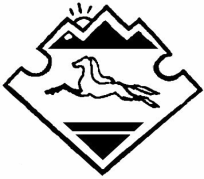 Россия ФедерациязыАлтай РеспубликанынКан-Оозы аймагындагыКозул  jурт jеезенин депутаттарынын Соведи